Επαγγελματικός Προσανατολισμός – Θέατρο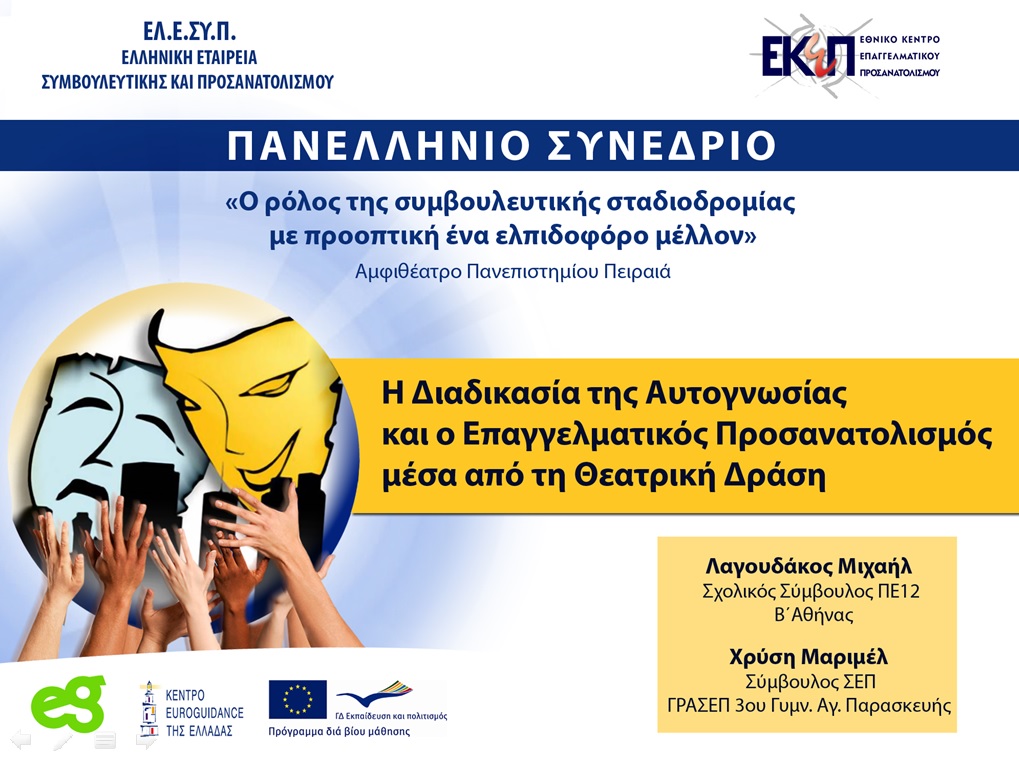 Πανελλήνιο Συνέδριο ΕΛΕΣΥΠ- ΠΑΠΕΙΠατήστε εδώ …. https://drive.google.com/file/d/0B1eIsdozqwtceHdNQzM1US0yNTA/view?usp=sharing&resourcekey=0-zlf6hDVvFEeTIiUASLmAQQ